Όνομα:……………………….. Ημερομηνία:………………………….Προσωπικές Αντωνυμίες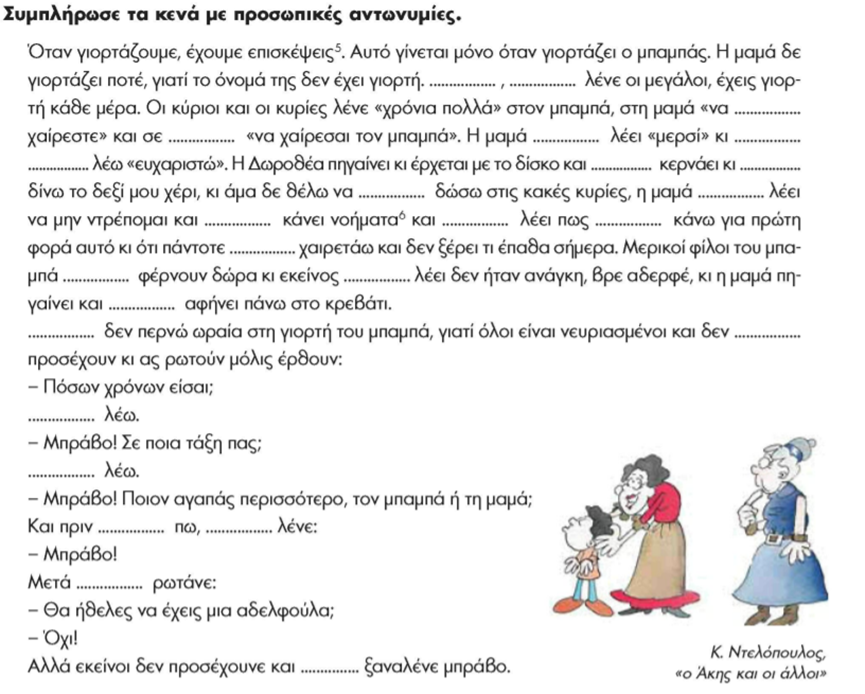 Κτητικές Αντωνυμίες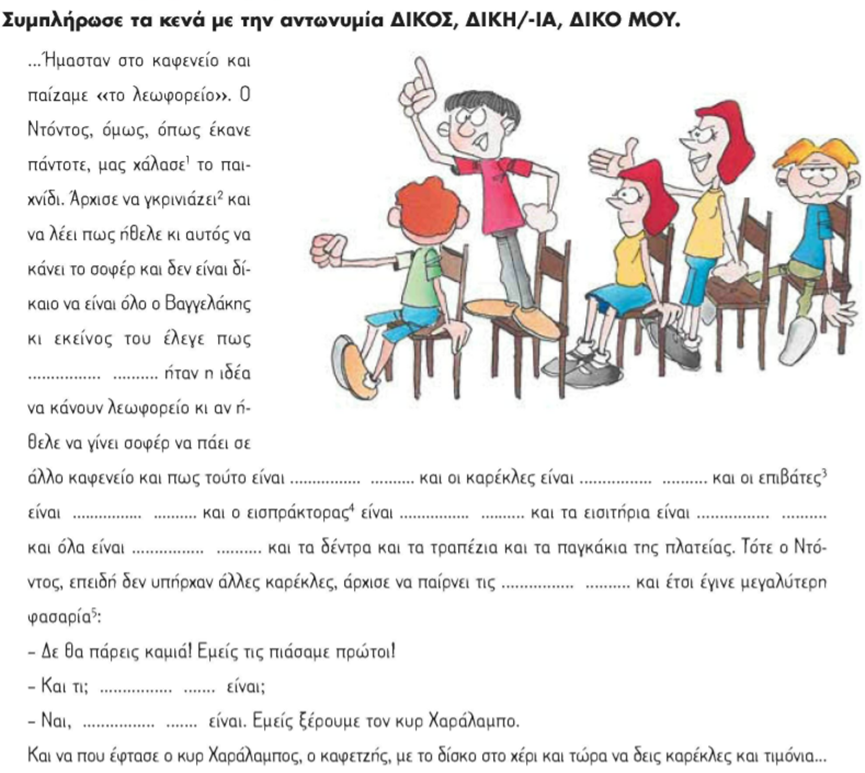 Αυτοπαθείς Αντωνυμίες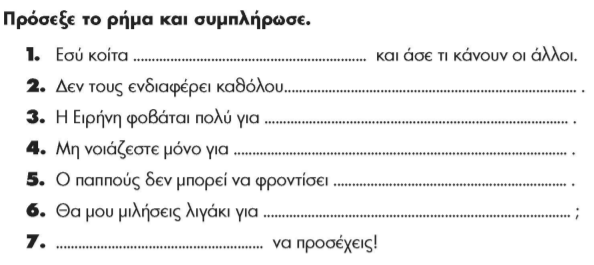 Οριστικές Αντωνυμίες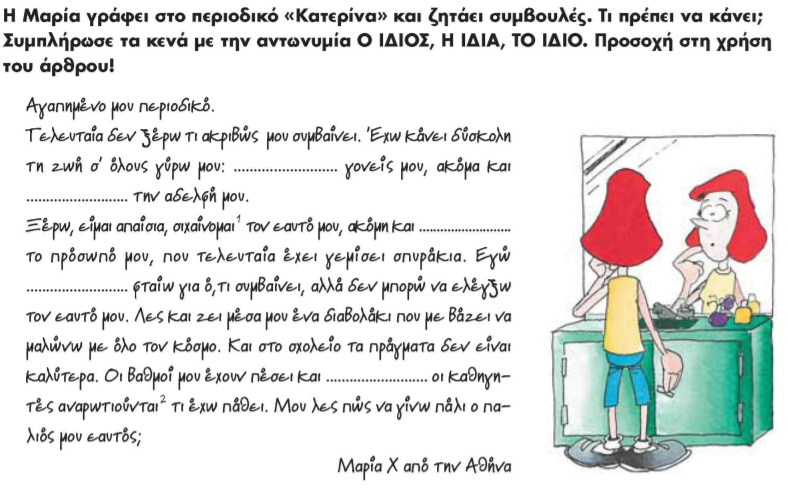 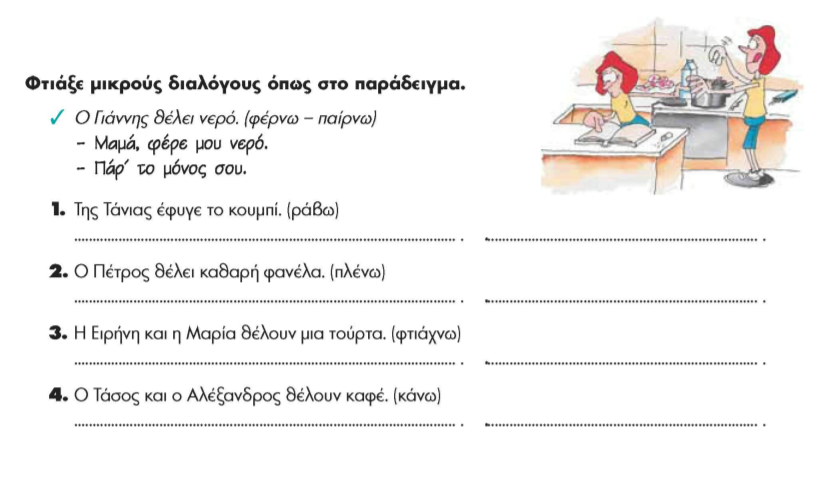 